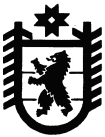 Российская Федерация Республика КарелияУправление труда и занятости Республики КарелияИзвлечение из Решения конкурсной комиссии Управления труда и занятости Республики Карелия  от 01 февраля 2023 года №1 По результатам тестирования и индивидуального собеседования признать победителями конкурса на включение в кадровый резерв Управления:Ведущая группа должностей категории «руководители»: Рыжих Мария Александровна.Старшая группа должностей категории «специалисты»: - Дмитриева Ангелина Андреевна- Поздеева Анастасия Александровна.Признать несостоявшимся конкурс по должностям главный специалист отдела трудоустройства, профессионального обучения и трудовой миграции, начальник отдела трудоустройства, профессионального обучения и трудовой миграции и заместитель начальника отдела трудоустройства, профессионального обучения и трудовой миграции по итогам голосования конкурсной комиссии:«за» - 8, «против» - 0.